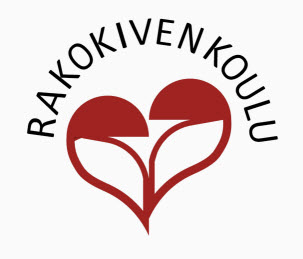 OPPILASHUOLLON VUOSIKELLO SyyslukukausiELOKUUSYYSKUULOKAKUUMARRASKUUJOULUKUUToimenpideoppilashuollon vuosikellon päivitysoppilashuollon aikatauluttaminentukiryhmien toiminnan käynnistäminenKiVa-  ja VERSO-toiminnan käynnistäminenpoissaolojen seurannan ja puuttumisen mallin läpikäynti henkilökunnan kanssaturvakansion päivitysoppilaskunnan toiminnan käynnistäminenyhteisöllinen oppilashuolto käynnistyy      -luokkien ZEF-kyselyt      -huoltajakyselytyksilökohtainen oppilashuolto käynnistyyoppilashuolto toimii suunnitelman mukaisestioppilashuollon toiminnan arviointi ja tarvittavat toimenpiteetpoissaolotilanteen tarkasteluVastuuhenkilörehtori ja oppilashuoltotiimioppilashuollon vastuuhenkilöoppilashuoltotiimirehtori, tiimien vastuuopettajatrehtoriturvatiimi, rehtori, taloemäntärehtori, oppilaskunnan vastuuopettajatrehtori, oppilashuollon vastuuhenkilörehtori, oppilashuollon vastuuhenkilö, opetushenkilöstöopetushenkilöstö, oppilashuoltohenkilöstörehtori, oppilashuoltohenkilöstö, johtoryhmärehtori, oppilashuoltohenkilöstö, johtoryhmäKevätlukukausiTAMMIKUU HELMIKUUMAALISKUUHUHTIKUUTOUKOKUUtoimenpideyhteisöllinen oppilashuolto käynnistyy      -luokkakokoukset      -huoltajakyselytyksilökohtainen oppilashuolto käynnistyyZEF-kysely joka toinen vuosiCAF-arviointiKiVa-koulu kyselyoppilashuoltosuunnitelman arviointi ja päivitysoppilashuollon toiminnan arviointi ja tarvittavat toimenpiteetpoissaolotilanteen tarkastelu ja tarvittavat toimenpiteetvastuuhenkilörehtori, oppilaskunnan vastuuopettajatrehtori, oppilashuollon vastuuhenkilö, opetushenkilöstöLaatu-edustajarehtori, johtoryhmäKiVa-vastuuhenkilörehtori, oppilashuoltohenkilöstö, joryrehtori, oppilashuoltohenkilöstö, joryrehtori, oppilashuoltohenkilöstö, jory